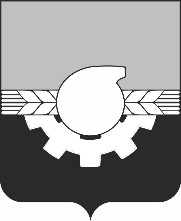 АДМИНИСТРАЦИЯ ГОРОДА КЕМЕРОВОПОСТАНОВЛЕНИЕот 02.09.2022 № 2528О внесении изменений в постановление администрации города Кемерово от 25.11.2013 № 3529 «О мерах по реализации Закона Кемеровской области от 07.02.2013 № 3-ОЗ «Об оказании бесплатной юридической помощи отдельным категориям граждан Российской Федерации» В соответствии с постановлением Коллегии Администрации Кемеровской области от 14.10.2013 № 434 «О мерах по реализации Закона Кемеровской области от 07.02.2013 № 3-ОЗ «Об оказании бесплатной юридической помощи отдельным категориям граждан Российской Федерации», статьей 45 Устава города Кемерово, а также в связи с кадровыми изменениями в администрации города КемеровоВнести в постановление администрации города Кемерово от 25.11.2013 № 3529 «О мерах по реализации Закона Кемеровской области от 07.02.2013 № 3-ОЗ «Об оказании бесплатной юридической помощи отдельным категориям граждан Российской Федерации» (далее – постановление) следующие изменения:1.1. Пункт 1 постановления изложить в следующей редакции:«1. Структурным подразделениям администрации города Кемерово оказывать содействие участникам государственной системы бесплатной юридической помощи в части предоставления по их запросам необходимой информации в порядке и сроки, установленные законодательством.».1.2. Пункты 1.1, 1.2 постановления исключить.1.3. Пункт 2 постановления изложить в следующей редакции:«2. Комитету по управлению муниципальным имуществом города Кемерово (Н.Ю. Хаблюк) рассмотреть возможность предоставления специалистам государственного юридического бюро, адвокатам, входящим в государственную систему бесплатной юридической помощи, помещений для оказания гражданам бесплатной юридической помощи.».1.4. Пункт 3 постановления изложить в следующей редакции:«3. Комитету по работе со средствами массовой информации администрации города Кемерово (Н.Н. Горбачева), юридическому комитету администрации города Кемерово (Т.В. Салдаева) осуществлять на постоянной основе решение вопросов правового информирования и правового просвещения населения при размещении информации в газете «Кемерово» и на официальном сайте администрации города Кемерово в информационно-телекоммуникационной сети «Интернет».1.5. Пункт 4 постановления изложить в следующей редакции:«4. Контроль за исполнением настоящего постановления возложить заместителя Главы города, руководителя аппарата М.Ю. Трофимову.».2. Комитету по работе со средствами массовой информации администрации города Кемерово (Н.Н. Горбачева) обеспечить официальное опубликование настоящего постановления.3. Контроль за исполнением настоящего постановления возложить заместителя Главы города, руководителя аппарата М.Ю. Трофимову.Глава города                                                                                         И.В. Середюк